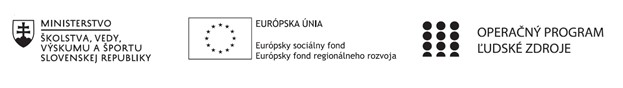 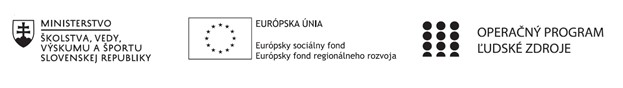 Správa o činnosti pedagogického klubu Príloha: Prezenčná listina zo stretnutia pedagogického klubu.  Príloha správy o činnosti pedagogického klubu                                                                                             PREZENČNÁ LISTINA Miesto konania stretnutia: Online stretnutie prostredníctvom Microsoft Teams Dátum konania stretnutia: 15.09.2021 Trvanie stretnutia: 	od 15.00 – 17.00 hod  Zoznam účastníkov/členov pedagogického klubu: Meno prizvaných odborníkov/iných účastníkov, ktorí nie sú členmi pedagogického klubu  a podpis/y: 1. Prioritná os Vzdelávanie 1. Špecifický cieľ 1.2.1 	Zvýšiť 	kvalitu odborného 	vzdelávania a prípravy reflektujúc potreby trhu práce 2. Prijímateľ Súkromná škola umeleckého priemyslu, Samova 14, Nitra 3. Názov projektu Zrkadlo k praxi 4. Kód projektu  ITMS2014+ NFP312010Z850 5. Názov pedagogického klubu Motion dizajn 6. Dátum stretnutia  pedagogického klubu 15.09.2021 7. Miesto stretnutia  pedagogického klubu SSUS Nitra 8. Meno koordinátora pedagogického klubu Mgr. Lenka Dojčanová 9. Odkaz na webové sídlo zverejnenej správy https://www.ssusnitra.sk/motion-dizajn/	10. 	Manažérske zhrnutie: Kľúčové slová: náplň práce, motion dizajn, pohyblivá grafika, ŠkVP, interaktívne hry pre študentov, Adobe XD, figma, web stránka.  Náplň práce klubu na školský rok 2021/2022. – Hlavné body, témy stretnutia, zhrnutie priebehu stretnutia: Predstavenie a zoznámenie sa s programom Adobe XD, inštalácia programu a možnosti jeho využitia, publikácia interaktívneho dokumentu na webe Online program Figma na tvorbu návrhov web stránok, zoznámenie sa s programom, ukážka základných nástrojov a základnej animácie 	11. 	Závery a odporúčania: Na pedagogickom klube sme si predstavili programy pre tvorbu alebo návrh webstránok. Na začiatku sme si nainštalovali program Adobe XD, po nainštalovaní sme si ukázali základné nástroje a prostredie programu. Alternatívou k Adobe XD je online aplikácia Figma. Táto aplikácia umožňuje vytvoriť si návrh webstránky. Ukázali sme si znova prostredie programu, základné nástroje  a možnosti animovania textu a objektov. Po vytvorení návrhu sme sa pozreli na to, ako vyzerá náš hotový návrh. Odporúčanie do ďalšieho  stretnutia je precvičiť si prácu v týchto programoch.  12. Vypracoval (meno, priezvisko) Mgr. Lenka Dojčanová 13. Dátum 15.09.2021 14. Podpis 15. Schválil (meno, priezvisko) Mgr. Lenka Dojčanová 16. Dátum 15.09.2021 17. Podpis Prioritná os: Vzdelávanie Špecifický cieľ: 1.2.1 Zvýšiť kvalitu odborného vzdelávania a prípravy reflektujúc potreby trhu práce Prijímateľ: Súkromná škola umeleckého priemyslu, Samova 14, 949 01 Nitra Názov projektu: Zrkadlo v praxi Kód ITMS projektu: NFP312010Z850 Názov pedagogického klubu: Motion dizajn č. Meno a priezvisko Podpis Inštitúcia 1 Lenka Dojčanová SŠUP Nitra 2 Henrich Krutý SŠUP Nitra 3 Barbora Lipová SŠUP Nitra 4 Eduard Sádovský SŠUP Nitra 5 Patrik Šopor SŠUP Nitra 6 Ivan Greguš SŠUP Nitra 7 Kristína Dubeňová SŠUP Nitra č. Meno a priezvisko Podpis Inštitúcia 